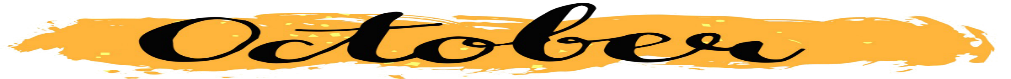 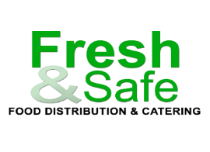 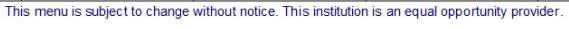 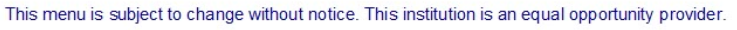 MondayTuesdayWednesdayThursdayFriday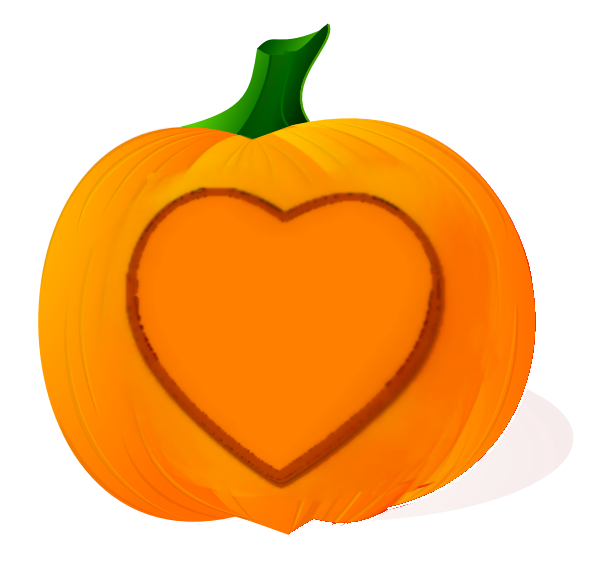 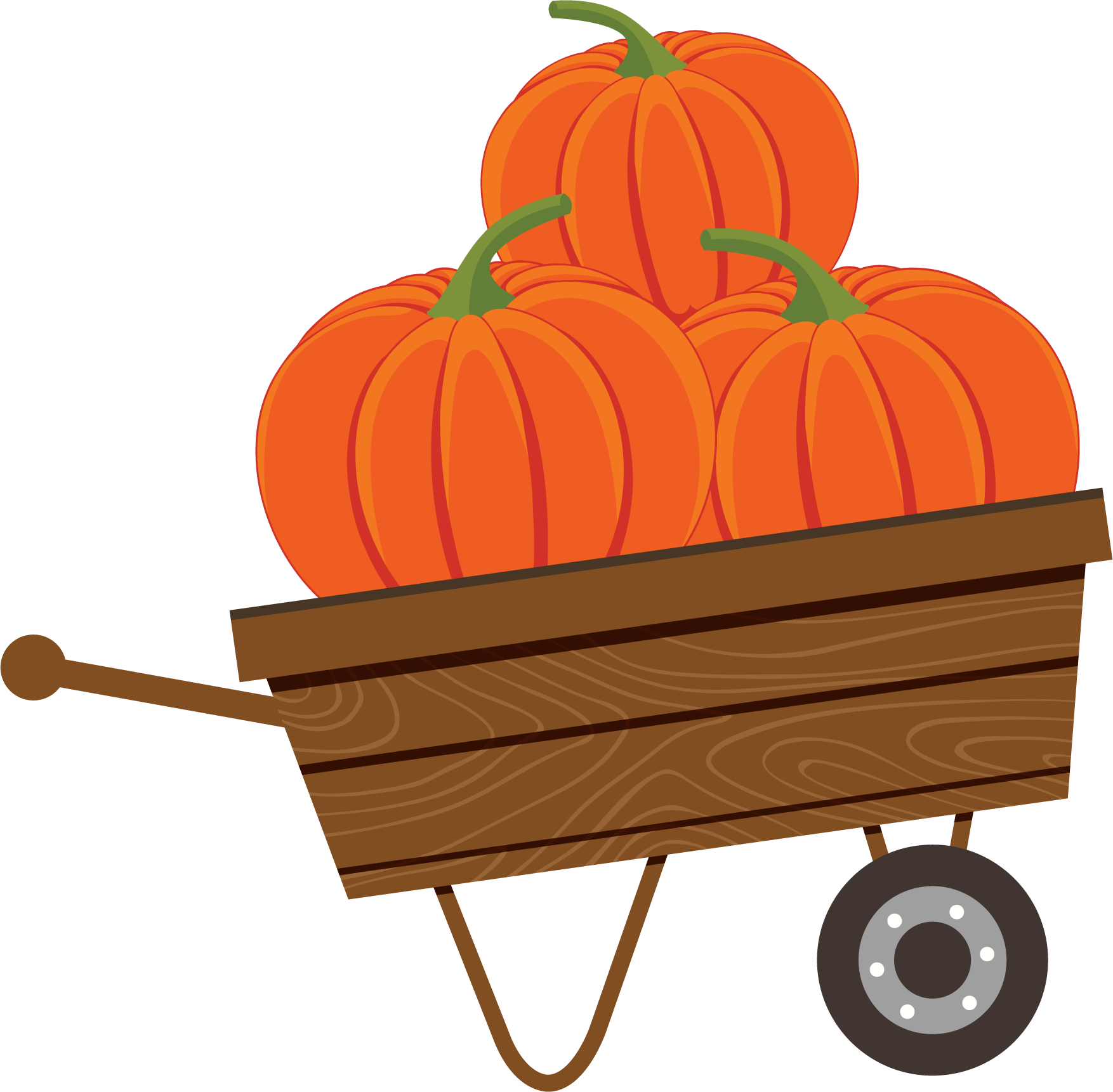 1        Breakfast Muffin100% Fruit JuiceChilled FruitChoice of Milk2      Breakfast Muffin100% Fruit JuiceChilled FruitChoice of Milk5          Cereal VarietyBreakfast Graham100% Fruit JuiceChilled FruitChoice of Milk6            Breakfast Muffin100% Fruit JuiceChilled FruitChoice of Milk7          Cereal VarietyBreakfast Graham100% Fruit JuiceChilled FruitChoice of Milk8          NO SCHOOL9     NO SCHOOL12       Cereal VarietyBreakfast Graham100% Fruit JuiceChilled FruitChoice of Milk13           Cereal VarietyBreakfast Graham100% Fruit JuiceChilled FruitChoice of Milk14        Breakfast Muffin100% Fruit JuiceChilled FruitChoice of Milk15    Cereal VarietyBreakfast Graham100% Fruit JuiceChilled FruitChoice of Milk16       Cereal VarietyBreakfast Graham100% Fruit JuiceChilled FruitChoice of Milk19      Breakfast Muffin100% Fruit JuiceChilled FruitChoice of Milk20           Cereal VarietyBreakfast Graham100% Fruit JuiceChilled FruitChoice of Milk21        Breakfast Muffin100% Fruit JuiceChilled FruitChoice of Milk22      Cereal VarietyBreakfast Graham100% Fruit JuiceChilled FruitChoice of Milk23       Cereal VarietyBreakfast Graham100% Fruit JuiceChilled FruitChoice of Milk26      Breakfast Muffin100% Fruit JuiceChilled FruitChoice of Milk27          Cereal VarietyBreakfast Graham100% Fruit JuiceChilled FruitChoice of Milk28      Breakfast Muffin100% Fruit JuiceChilled FruitChoice of Milk29      Cereal VarietyBreakfast Graham100% Fruit JuiceChilled FruitChoice of Milk30Cereal VarietyBreakfast Graham100% Fruit JuiceChilled FruitChoice of Milk